   Анализ праздничного мероприятия «Осень золотая в гости к нам пришла!»Дата проведения: 27 сентября 2019 учебный год.Ответственный: Магомедтагирова Н.А.Количество участников: 24 чел.Цели: создавать у детей праздничное настроение и эмоциональный подъем. Расширять знания о признаках осени, показать уникальность и значимость осенних даров для человека. Воспитывать любовь к природе, к окружающему миру, уважение друг к другу.        В 1А классе был проведён утренник «Осень золотая в гости к нам пришла!». На утреннике ребята читали стихи, пели песни, показывали инсценировку. Была организована выставка поделок. Всё мероприятие прошло организованно, эмоционально в виде КВНа. Участники команд отгадывали загадки, узнали  народные приметы о погоде, разгадывали кроссворды. Соревновались на празднике Осени участники команд не только в знаниях об окружающем мире, но и в спортивных конкурсах: «Перевези урожай», «Перепрыгни лужи», «Укрась дерево», «У кого останется каштан?» и др. В конкурсах «Собери грибы» и «Съешь яблоко» участники соревнований проявили смекалку и ловкость.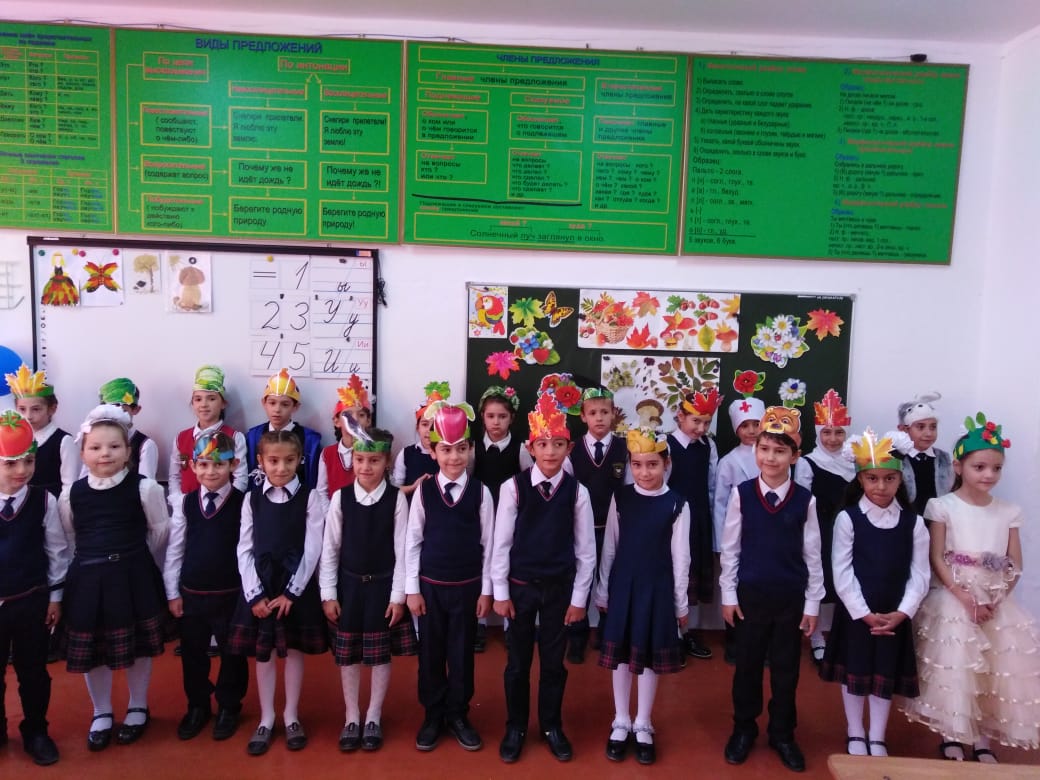 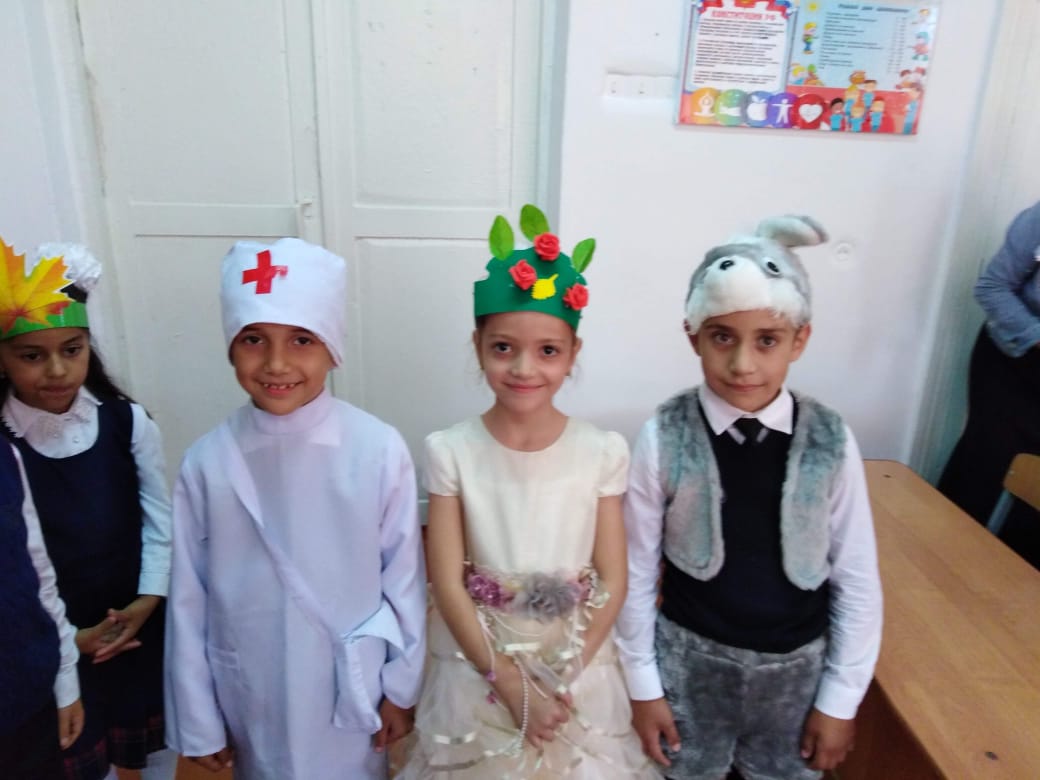 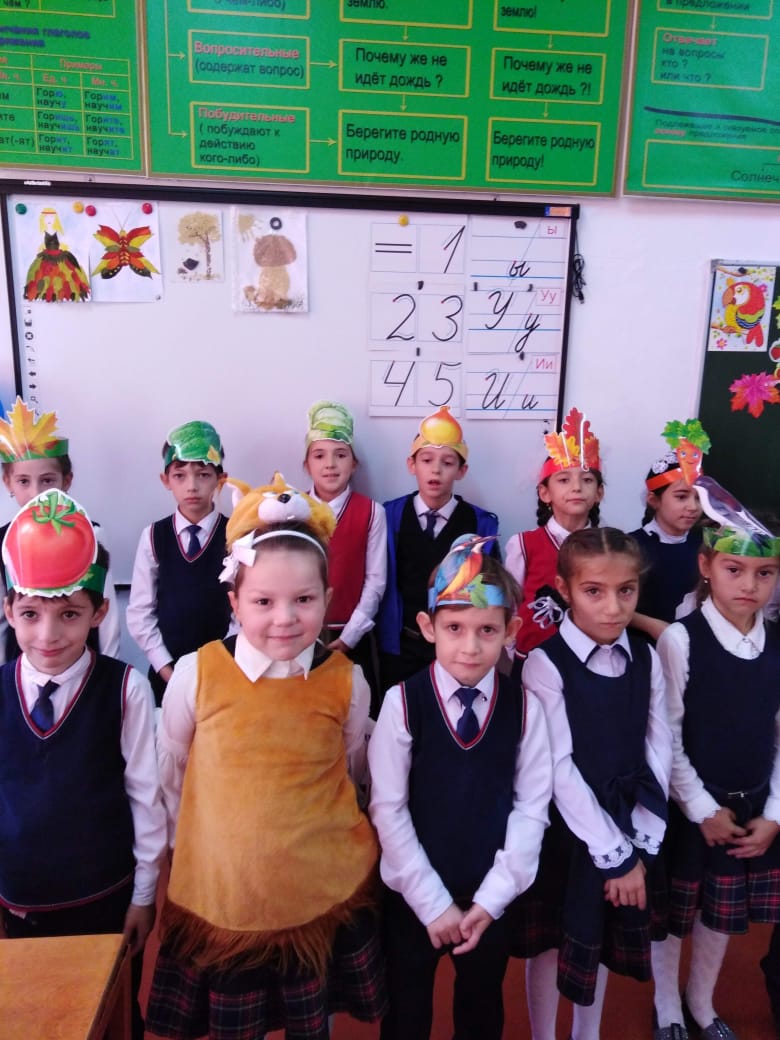 